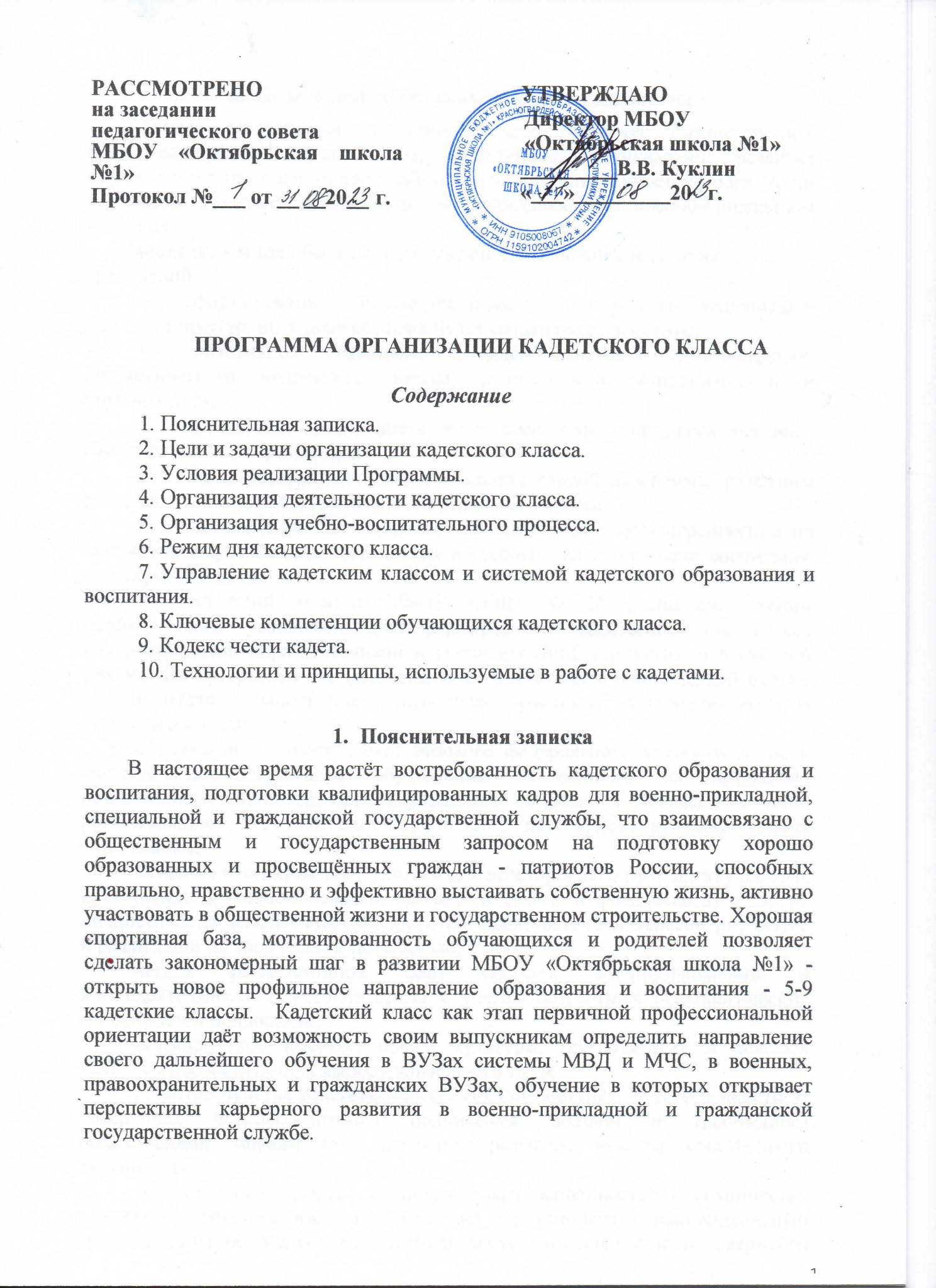 Цели и задачи организации кадетского классаЦелью организации кадетского класса является разностороннее (интеллектуальное, нравственное, культурное, физическое) развитие обучающихся, их социализация в обществе, воспитание ценностей Долга, Чести и Пользы в служении Отечеству на гражданском и военно-прикладном поприще.Данная цель может быть достигнута при соблюдении следующих требований:формирование в школе традиций патриотического воспитания и базовых структур, на основе которых будет создан кадетский класс;позитивное отношение к идее кадетства администрации, педагогического коллектива школы, родительской общественности и обучающихся;поддержка деятельности кадетского класса органами местного самоуправления, образования;наличие образовательной и воспитательной программы, развитого ресурсного обеспечения деятельности кадетского класса;обеспечение для обучающихся кадетского класса перспективы по окончанию обучения для поступления в учебные заведения через социальное партнерство школы.В настоящий момент МБОУ СОШ № 28 располагает всеми необходимыми условиями для формирования кадетского класса как внутришкольной образовательной и воспитательной структуры и успешной реализации программы его развития. В соответствии с поставленной целью, предполагается выполнение следующих учебных, воспитательных и социальных задач:образование в пространстве базового федерального учебного плана и системы дополнительного образования, основанного на принципах развивающего, личностно-ориентированного обучения в сочетании с четко организованной системой самоподготовки и постоянного контроля уровня образования;создание благоприятных условий для всестороннего (интеллектуального, нравственного, эмоционального, психологического и физического) развития личности кадет, развития их способностей, склонностей и интересов, раскрытия и реализации их творческого потенциала;четкая регламентация всей системы взаимоотношений и жизнедеятельности в учебное время с учетом возрастных психологических особенностей подростков;формирование высокой общей культуры, нравственных и деловых качеств, способствующих выбору жизненного пути;развитие чувства ответственности за свои поступки, ответственности за товарищей, беспрекословного подчинения законам и требованиям общественной морали при активном развитии чувства собственного достоинства;учет психологических  индивидуальных особенностей и склонностей каждого обучающегося, позволяющий реализовать индивидуальную траекторию развития и создать оптимальные условия для воспитания верности Отечеству, готовности к достойному служению обществу и государству, честному выполнению долга и служебных обязанностей и утверждение в сознании и чувствах патриотических ценностей, взглядов и убеждений, уважения к культурному и историческому прошлому России, к традициям, повышению престижа гражданской, специальной государственной и военно-прикладной службы;создание эффективной системы патриотического воспитания в социальном пространстве общеобразовательного учреждения, обеспечивающей воспитание у обучающихся любви к Родине, традициям, верности конституционному долгу, ответственности перед обществом за судьбу Отечества, потребности в упорном труде во имя его процветания;оказание помощи родителям (законным представителям) в воспитании и социальной защите подростков, формировании у них навыков самостоятельной жизни, адаптации к современным реалиям жизни, трудолюбия, дисциплинированности, целеустремленности.Условия реализации ПрограммыУсловиями организации кадетского класса на базе МБОУ «Октябрьская школа №1» являются:традиции воспитательной работы;материально-техническая база школы;развитая система внеурочного и дополнительного образования;высококвалифицированные педагогические кадры; система социального партнерства.Материально-техническое оснащение:наличие спортивных залов;наличие помещения для кадетского класса;наличие компьютерного класса;наличие библиотеки;наличие помещения для хореографических занятий;спортивное оборудование.Кадровое обеспечение:педагогические работники высшей и первой квалификационных категорий;социально-психологическая служба;классные руководители;старший воспитатель кадетского класса (перспектива введения).Методическое обеспечение:библиотечный фонд;программа кадетского класса;программы дополнительного образования; учебно-методическое обеспечение кадетского движения.Социальное партнёрство	Спортивная секция по баскетболу;Спортивная школа;Министерство внутренних дел по Республике КрымНаличие в школе традиций военно-патриотического воспитания:Научно-практические конференции патриотического содержания;военно-спортивная игра «Победа»;посвящение в кадеты;организация школьного музея;спортивные мероприятия и общешкольные соревнования;проведение Уроков Мужества;участие в районных и поселковых конкурсах и соревнованиях военно-патриотического направления;встреча с ветеранами Великой Отечественной войны, с воинами- интернационалистами, интересными людьми района;посещение музеев, концертов, спектаклей, кинофильмов, выставок, концертов; участие в экскурсионных программах патриотического содержания.Организации деятельности кадетского классаОрганизация деятельности кадетского класса опирается на взаимосвязь и внутренне единство процессов воспитания и обучения.Кадетское образование - это государственное начальное профильное образование, включающее компоненты специальной, военной и гражданскойгосударственной службы, которое получают граждане Российской Федерации в порядке развития общего среднего образования.Кадетское воспитание - это система работы, сопровождающая процесс обучения в кадетском классе, основанная на исторических принципах кадетского воспитания и кадетской этике служения Отечеству. Система воспитания строится на исторических традициях многовековой давности: идеалы чести, благородства, товарищества, патриотизма, долга и другие нравственные основы.Таким образом, система образования и воспитания в кадетском классе является целенаправленной, многоплановой и скоординированной деятельностью педагогического коллектива, администрации и всех служб школы во взаимодействии с социальными партнерами, государственными органами, общественными объединениями и организациями, и направлена на воспитание образованной, гармоничной, нравственно и физически здоровой, патриотически-направленной личности, способной проявить себя на государственной службе с максимальной эффективностью и высокой степенью карьерной успешности.Основными принципами образовательной программы кадетского класса:развивающее обучение, основанное на применении активизирующих и мотивирующих психологических методов;углубленное изучение отдельных предметов, организуемое на основе современных инновационных обучающих технологий (проектно-исследовательской деятельности, технологий работы в малых группах и т.п.) и учебно-методических комплексов;личностно-ориентированное обучение с учетом индивидуальнопсихологических особенностей развития подростка, предоставление ему возможности формировать и реализовать индивидуальную образовательную траекторию развития личности;сообщение подростку всего комплекса компетенций, которые обеспечат ему возможность эффективного государственного служения и личного карьерного роста;предоставление подросткам возможности получить широкое гуманитарное	образование	за	счет	усиления компонента дополнительного образования;развитие у подростка компетенций в области психологического самоуправления, эмоционального интеллекта, самообразования;четкая организация системы самоподготовки и постоянного контроля уровня образования.Основными принципами воспитательной программы кадетского класса являются следующие:патриотическая и нравственная направленность процесса воспитания, основанная на исторических принципах кадетского воспитания и кадетской этике служения Отечеству, на традициях и современных технологиях отечественной педагогики и психологии;учет индивидуально-психологических особенностей подростка (физических, личностных, социальных и т.п.);создание развивающей среды для личностного роста при условии ценностного отношения к собственной личности и здоровью; реализация притязаний на признание в социально и личностно значимой деятельности, в ощущении личностной свободы при условии исполнения обязательных для всех требований;формирование ценностного отношения к своему прошлому, настоящему и будущему, а также к историческому времени своего народа, страны и человечества;формирование ценностного отношения к социальному пространству с ориентацией на социальную ценность прав и обязанностей, свободы и послушания;сочетание принципов патриотизма и толерантности с учетом многонациональных и многоукладных особенностей функционирования государства;формирование у подростков гражданской позиции, правовой культуры, ориентированной на законопослушание и осознанное отношение к правам, свободам и обязанностям, принятие ими национальных и общечеловеческих ценностей;развитие лидерских качеств как способности к самоорганизации и организации других.При успешной реализации воспитательной и образовательной программ предполагается формирование следующей модели выпускника кадетского класса как образованной и социально-активной личности со сформированными ключевыми компетенциями (учебно-познавательными, коммуникативными, общекультурными и личностными), а именно:способность проявлять позитивные мировоззренческие взгляды и позиции по основным социальным, историческим, нравственным, политическим, военным и другим проблемам, приоритетность общественно-государственных интересов над личными;восприятие патриотизма, преданности своему Отечеству, уважение законности как естественного духовного состояния, понимание своей роли и места в служении Отечеству;гуманизм, нравственность, чувство собственного достоинства, самоотверженность и способность к преодолению трудностей и лишений;социальная активность, ответственность за выполнение конституционных обязанностей по защите Отечества и обеспечению безопасности его граждан, нетерпимость к нарушениям норм морали и права;способность к эффективному управлению как отдельными людьми, так и коллективами;ориентированность выпускников кадетских классов на обучение и карьеру в областях военно-прикладного характера, органах безопасности, гражданской государственной службы.Организация учебно-воспитательного процессаДеятельность кадетского класса начинается с 5 класса обучения. Класс формируется на добровольной основе из числа обучающихся школы на основании заявления родителей и Договора о предоставлении образовательных услуг между школой и родителями. Основными нормативными документами, регулирующими деятельность кадетского класса, являются Устав школы, Положение о кадетском классе, утвержденный внутренний распорядок деятельности кадетского класса.Директор школы лично осуществляет руководство учебно-воспитательным процессом в кадетском классе через администрацию и педагогических работников. Непосредственными организаторами учебно-воспитательного процесса в кадетском классе являются заместители директора школы.Ответственность за соблюдение кадетами в повседневной жизни и деятельности правил внутреннего распорядка возлагается на классного руководителя. Обучающиеся кадетского класса пользуются всеми правами в образовательном пространстве школы, предоставляемыми им законодательством Российской Федерации и Уставом школы.  На них возлагаются общие учебные обязанности.Внутри социально-педагогической структуры кадетского класса во взаимоотношениях обучающихся кадетского класса, администрации школы и педагогического коллектива действуют особые правила, построенные на основе Кодекса кадетской чести.Обучающиеся кадетского класса (кадеты) находятся в школе в режиме продленного дня. Они обязаны прибывать в школу и убывать своевременно в точно обозначенное время. Для качественной организации учебного процесса кадетам предоставляются:предметные кабинеты;кабинет, специально подготовленный и оборудованный для изучения специальных предметов программы обучения кадетского класса, связанных со службой в системе МВД;комнаты для дополнительных занятий.Продолжительность учебного времени, его распределение, времяотдыха и дополнительных занятий определяются распорядком днякадетского класса, который устанавливает директор школы на весь учебный год. В соответствии с распорядком дня время нахождения в школе делится на две части:основной образовательный процесс, когда обучающиеся занимаются в соответствии с установленной общей программой кадетского класса;дополнительное образование как одна из важнейших частей образовательного процесса в кадетском классе. Учащиеся занимаются по сформированной для них индивидуальной траектории обучения, которая определяется развитием индивидуальных творческих, духовных, физических способностей кадетов. В кадетском классе реализуются дополнительные образовательные	программы военно-прикладной, хореографической, этической направленности, общей физической подготовки.Образовательный процесс в кадетском классе реализуется на основе учебного плана и годового календарного графика учебных занятий, утвержденных для кадетского класса в соответствии с расписанием занятий. Структура учебного процесса соответствует общепринятой для основной и средней школы двухуровневой системы:Уровень - основного общего образования - обеспечивает освоение обучающимися кадетского класса образовательных программ основного общего образования, система воспитательной работы создает условия для становления личности обучающегося, широкий спектр дополнительного образования обеспечивает раскрытие интересов, способностей и склонностей обучающегося, способствует его первичному профессиональному и социальному определению.Уровень среднего общего образования - является завершающим этапом общеобразовательной подготовки, обеспечивающим освоение кадетами общеобразовательных программ, развитие устойчивых познавательных интересов и творческих способностей и их реализацию.  На данном уровне вводится профильное обучение как основа для осознанного выбора профессии и получения соответствующего высшего (среднего) профессионального образования.Вариативность содержания общего образования и профильность обучения в кадетском классе определяются образовательной программой, разрабатываемой администрацией школы самостоятельно с учетом государственных образовательных стандартов и федеральных базисных учебных планов.В дополнение к обязательным предметам на двух уровнях вводятся учебные предметы и дополнительные курсы, обеспечивающие реализацию интересов, способностей и возможностей личности. В плане дополнительного образования обязательными для посещения являются искусство, хореография, строевая подготовка, спортивные игры и другие занятия в соответствии с учебным планом кадетского класса и индивидуальным запросом обучающихся. Предоставление дополнительных образовательных услуг может осуществляться на договорной основе.Организация учебно-воспитательного процесса в кадетском классе строится по принципу продленного учебного дня. В первой половине дня кадетами изучаются предметы базового компонента учебного плана, во второй половине дня организуется внеурочная деятельность.В рамках дополнительного образования во второй половине дня занятия в кадетском классе проводят старший воспитатель кадетского класса, педагог-психолог, педагоги-предметники, педагоги дополнительного образования, сотрудники профильных министерств, по согласованию. Задача формирования у кадетов командирских и методических навыков решается на протяжении всего обучения в школе через практическое командование отделением, самостоятельное проведение занятий по строевой, физической подготовке, а также на всех проводимых занятиях.В целях предупреждения несчастных случаев и аварий на всех занятиях, стрельбах, а также при обслуживании техники, выполнении работ и проведении спортивных мероприятий должны строго соблюдаться правила и меры безопасности. Накануне всех практических занятий должны быть организованы инструктажи по мерам безопасности.Учебные нагрузки соответствуют установленным СанПином нормам, количество часов, отведенное в учебном плане на отдельный предмет, соответствует учебным планам школы.По окончании учебного года для кадетов 5-9-х классов проводятся полевые учебные сборы (занятия) в рамках дополнительных образовательных программ, являющихся продолжением образовательного процесса и имеющих целью укрепление здоровья и военную подготовку кадетов. Продолжительность сборов – не менее 3-х дней. Для кадетского класса на этот период организуется летний оздоровительный лагерь.Режим занятий кадетов устанавливается следующий: учебная неделя - 5 дней; количество уроков в день - 5-7, продолжительность урока – 45минут.Кадетский компонент обучения и воспитанияРежим дня кадетского класса (согласно расписанию Учебного графика)Управление кадетским классом и системой кадетского образования и воспитанияУправление кадетским классом и системой кадетского образования и воспитания в школе осуществляется на принципах сочетания общественных и административных форм управления. Общественными формами управления кадетским классом являются родительский комитет класса и родительское собрание, педагогический совет школы, Управляющий совет школы. Административно-педагогическое управление кадетским классом осуществляется	непосредственно директором школы, подчиненной ему администрацией, старшим воспитателем кадетского класса и классным руководителем кадетского класса как лицами, специально назначенными для организации учебно-воспитательного процесса в кадетском классе.Директор школы непосредственно организует и осуществляет управление всей работой по обучению и	воспитанию обучающихся кадетского класса, его интеграцией в общий учебно-воспитательный процесс школы и несет ответственность за состояние учебно-воспитательной работы.Педагогический совет по отношению к кадетскому классу действует в рамках, установленных Уставом школы, а именно: направляет деятельность педагогического коллектива школы в отношении кадетского класса на реализацию поставленных перед ним целей и задач; решает вопросы приема, перевода и выпуска кадетов; обсуждает текущие и перспективные планы работы класса, заслушивает 	информацию	 и отчеты педагогических работников класса; организует формы итогового и промежуточного контроля.Старший	воспитатель	кадетского	класса назначается для качественной организации учебно-методической и воспитательной работы, поддержания высокого уровня дисциплины и морально-психологического состояния кадетов.Классный руководитель назначается из числа наиболее опытных педагогов качественной организации учебно-методической и воспитательной работы, поддержания высокого уровня дисциплины и морально-психологического состояния кадетов школы с целью качественной организации и контроля за учебным и воспитательным процессом в кадетском классе и находится в рамках традиционной производственной соподчиненности администрации школы.Социально-психологическая служба в лице педагога-психолога и социального педагога работает в тесном сотрудничестве с классным руководителем и старшим воспитателем кадетского класса, решая задачи социально-психологической адаптации и сопровождения обучения подростков в кадетском классе, осуществляя индивидуальные и групповые консультации, развивающие занятия, просветительские и профилактические мероприятия со всеми участниками образовательного процесса в соответствии с планом работы и программой работы с кадетским классом.Для организации качественной системы управления кадетским классом и приближения его структуры к требованиям общевойсковых уставов и традиций Российской Армии, Полиции России из числа обучающихся назначаются командир взвода и командиры отделений.Для кадетов в период нахождения в школе обязательно ношение установленной администрацией по согласованию с родительским комитетом и собранием формы одежды.Ключевые компетенции обучающихся кадетского классаОбщевоинские уставы. В результате изучения и получения практических навыков в выполнении общевоинских уставов ВС РФ в повседневной деятельности и жизни кадеты должны:ЗНАТЬ:законодательную основу общевоинских уставов ВС РФ и их требования;формы и методы работы командира отделения по поддержанию внутреннего порядка и высокой воинской дисциплины в подразделении.УМЕТЬ:применять требования ОВУ при выполнении общих обязанностей военнослужащих и особенно обязанностей командира отделения;точно выполнять и правильно применять положения ОВУ при несении внутренней, гарнизонной и караульной служб, организации жизни и быта личного состава отделения.Строевая подготовка. В результате изучения программы строевой подготовки и получения практических навыков в выполнении Строевого устава в повседневной жизни кадеты должны:ЗНАТЬ:основные положения строевого Устава;правильное толкование выполняемого строевого приказа.УМЕТЬ:выполнять обязанности командиров перед построением и в строю;уверенно выполнять строевые приемы на месте и в движении, выполнять воинское приветствие, выходить из строя и становиться в строй, подходить к начальнику и отходить от него;правильно действовать в строях взвода и роты в пешем порядке;правильно управлять строем вербальными средствами.3. Тактическая подготовка. В результате изучения программы по тактической подготовке кадеты должны:ЗНАТЬ:организационно-штатную структуру подразделений МВД; организацию, материальное оснащение и тактику действий подразделений;основы и тактику применения мер физического воздействия и рукопашного боя;правовые основы действий подразделений МВД во время чрезвычайных ситуаций;сущность и значение подразделений МВД для соблюдения правопорядка.УМЕТЬ:действовать в условиях чрезвычайных ситуаций;практически использовать правовые основы действий сотрудников подразделений МВД;применять меры психологического и физического воздействия при совершении правонарушения.Огневая подготовка. В результате изучения программ огневой подготовки кадеты должны:ЗНАТЬ:основы тактико-технических характеристик стрелкового оружия, имеющегося на вооружении подразделений МВД;содержание и порядок приведения стрелкового оружия в готовность;правила эксплуатации, хранения и сбережения вооружения; основы, приемы и правила стрельб из стрелкового оружия; основные положения курса стрельб, меры безопасности в действиях при вооружении и с оружием.УМЕТЬ:уверенно применять правила стрельбы и выполнять упражнения стрельб из основных изучаемых образцов вооружения;выполнять нормативы и соблюдать меры безопасности.Физическая подготовка. Цель физической подготовки заключается в обеспечении физической готовности кадетов. Общими задачами физической подготовки являются:овладение навыками ускоренного передвижения, преодоления препятствий, рукопашного боя, передвижения по пересеченной местности и оказания помощи товарищу при совместных действиях, при преодолении препятствий и в рукопашном бою;развитие и постоянное совершенствование физических качеств - выносливости, силы, быстроты и ловкости;воспитание психической устойчивости, смелости и решительности, инициативы и находчивости, настойчивости и упорства, выдержки и самообладания;укрепление здоровья, закаливание и повышение устойчивости организма к воздействию неблагоприятных факторов боевой деятельности.Кодекс чести кадетаОбщие правила.Быть верным России, гордиться ее прошлым, уважать ее обычаи.Любить и оберегать свой класс.Стараться возвысить свой класс, хотя бы и в ущерб себе.Хранить и умножать классные традиции.Помнить, что главная жизненная обязанность кадета - обучение.Не бросать тень на кадетов своим поведением вне класса.Облик кадета.Соблюдать установленную для кадетов форму.Быть добрым.Закалять свою волю.Быть честным во всем.Быть чистоплотным. Помнить, что чистота - лучшая красота.Держаться скромно.Знать свои недостатки.Быть, а не казаться.2.9     Быть	благодарнымВзаимоотношения.Помогать товарищам.Не завидовать.Не хвастаться.Делиться.Поддерживать выдающихся.Не обманывать.Не поступать бесчестно даже ради товарищества.Не подводить товарища под ответ за свои поступки.Не оскорблять.Поддерживать взаимную уважительность.Не грубить.Не сквернословить.Уважать молящихся.Следить за почитанием старших людей.Охранять младших кадет как братьев.Поссорившись, думать о мире.Не доносить.Не сплетничать.9. Технологии и принципы, используемые в работе с кадетамиРабота с классом строится на принципах доверия и самостоятельности с использованием современных технологий:технологии личностно-ориентированного обучения;педагогика сотрудничества;коллективное творческое дело;здоровьесберегающие технологии.Формы работы с кадетами:проектно-исследовательская деятельность;акции;дебаты и дискуссии;круглые столы;совместные мероприятия с родителями, педагогами, социальными партнерами гимназии.Традиционные мероприятия:Практические стрельбы;Полевые сборы;Посещение подразделений МВД, высших учебных заведений системы МВД;Встречи с ветеранами МВД;Встречи с ветеранами Великой Отечественной войны;Месячник военно-патриотической работы;День единения;День Конституции;Акция «Милосердие»;Акция «Подарок ветерану»;Победа, сборы;Экскурсии в школьный музей, краеведческий музей, музей МВД;Уроки Мужества;Конкурс газет «Ты и Закон»;Конкурсы рисунков, стихотворений, песен о Родине;Встречи с ветеранами ВОВ, ветеранами МВД, участниками войны в Афганистане и Чечне; СВО.Участие в общешкольных мероприятиях.Внеурочная деятельность по реализации кадетского образования (кадетский компонент)    Класс    Класс    Класс    Класс    КлассВнеурочная деятельность по реализации кадетского образования (кадетский компонент)56789Иностранный язык11111История России21111Информационные технологии111Правоведение112Основы профессии111Этика общения и поведения11Хореография1111Строевая, огневая подготовка.12222Мои права11Дополнительные занятия по русскому языку и математике22111Основы физической подготовки11111ЧасыВид деятельности07.55Приход в школу07.55-08.15Утреннее построение08.15-14.00Уроки по расписанию13.00-13.15      Обед13.15-14.15Самоподготовка14.15-16.00Дополнительное образование по программе кадетского класса.